KAYAPINAR KAYMAKAMLIĞIİLÇE MİLLİ EĞİTİM MÜDÜRLÜĞÜ                         NASRETTİN HOCA ANA OKULU                                   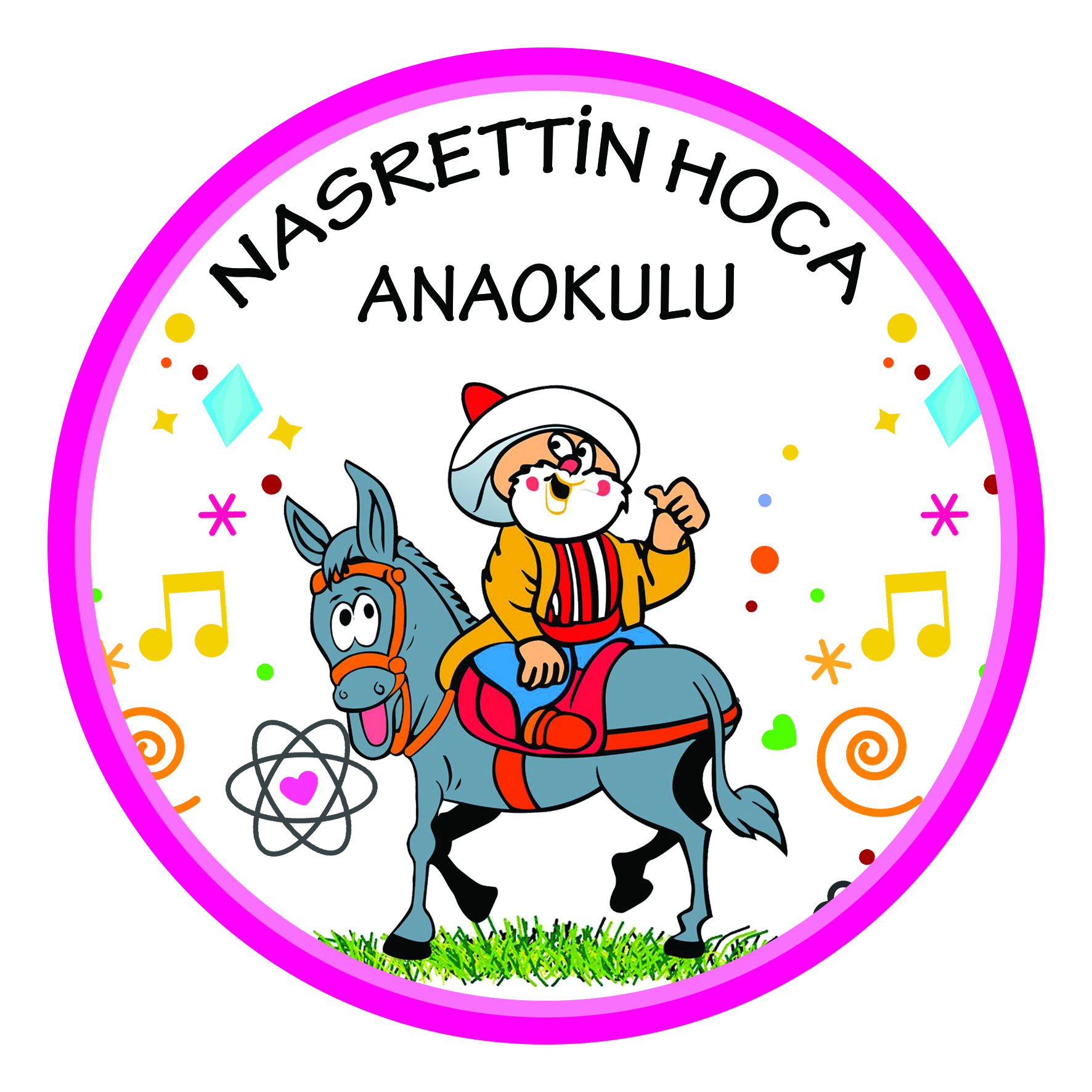 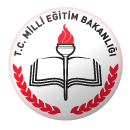 KAMU HİZMET  STANDARTLARIKAYAPINAR KAYMAKAMLIĞIİLÇE MİLLİ EĞİTİM MÜDÜRLÜĞÜ                         NASRETTİN HOCA ANA OKULU                                   KAMU HİZMET  STANDARTLARIKAYAPINAR KAYMAKAMLIĞIİLÇE MİLLİ EĞİTİM MÜDÜRLÜĞÜ                         NASRETTİN HOCA ANA OKULU                                   KAMU HİZMET  STANDARTLARIKAYAPINAR KAYMAKAMLIĞIİLÇE MİLLİ EĞİTİM MÜDÜRLÜĞÜ                         NASRETTİN HOCA ANA OKULU                                   KAMU HİZMET  STANDARTLARI	SIRA NOHİZMETİN ADIBAŞVURUDA İSTENEN BELGEHİZMETİN TAMAMLANMASÜRESİ (EN GEÇ)1Aday Kayıt Kabul(Anaokulu ve Anasınıfı)Aday Kayıt Formu2 SAAT2Kayıt-Kabul ( Anaokulu ve Anasınıfı)           1.KayıtDilekçeformu           2. Acil Durumlarda Başvuru Formu           3.Kayıt Kabul Sözleşmesi          4-Okul Aidat Dekontu2 SAAT3Nakil ve Geçişler1.TC Kimlik Numarası2.Veli Dilekçesi3.Şehit ve muharip gazi çocukları ile özel eğitime ihtiyacı olan çocuklar için durumlarını gösteren belge 4 SAAT4Öğrenci BelgesiDilekçe4 SAAT5Okul Öncesi Eğitim Kurumlarına hangi yaş gruplarındaki çocukların kaydının yapıldığı konusunda bilgi verilmesi 1.Telefon-Şifahen2.Dilekçe-Resmi yazı15 DAKİKA5 GÜN6Okul Öncesi Eğitim Kurumlarına ücretsiz kayıt yapılıp yapılmayacağı,hangi çocukların ücretsiz kayıtlarının yapıldığı ve başvuru şekli konusunda bilgi verilmesi1.Telefon-Şifahen2.Dilekçe-Resmi yazı15 DAKİKA5 GÜN7Okul Öncesi Eğitim Kurumlarında aday kayıtlarının ne zaman kesin kayda dönüştürüleceği ve kesin kayıtta istenilen belgelerin neler olduğu konusunda bilgi verilmesi1.Telefon-Şifahen2.Dilekçe-Resmi yazı15 DAKİKA5 GÜN8Okul Öncesi Eğitim Kurumlarında devamın zorunlu olup olmadığı, 20 gün okula devam etmeyen çocukların nasıl işlem yapıldığı konusunda bilgi verilmesi1.Telefon-Şifahen2.Dilekçe-Resmi yazı15 DAKİKA5 GÜN9Hastalık sebebiyle Okul Öncesi Eğitim Kurumuna devam etmeyen çocuklardan okula dönüşte raporun istenip istenmediği konusunda bilgi verilmesi1.Telefon-Şifahen2.Dilekçe-Resmi yazı15 DAKİKA5 GÜN10Okul Öncesi Eğitim Kurumlarında üstün yetenekli çocukların tespitlerinin yapılıp  yapılmadığı ve Rehberlik Araştırma Merkezlerine bildirimleri konusunda bilgi verilmesi1.Telefon-Şifahen2.Dilekçe-Resmi yazı15 DAKİKA5 GÜN11Okul Öncesi Eğitim Kurumlarına engelli çocukların kaydı için RAM Raporunun istenip istenmediği konusunda bilgi verilmesi1.Telefon-Şifahen2.Dilekçe-Resmi yazı15 DAKİKA5 GÜN   Başvuru esnasında yukarıda belirtilen belgelerin dışında belge istenmesi, eksiksiz belge ile başvuru yapılmasına rağmen hizmetin belirten sürede tamamlanmaması veya yukarıdaki tabloda bazı hizmetlerin bulunmadığının tepiti durumunda ilk müracat yerine ya da ikinci müracaat yerine başvurunuz.İkinci Müracaat Yeri : Nasrettin Hoca Anaokulu                                                                               İkinci Müracaat Yeri :  Kayapınar İlçe Milli Eğitim Müdürlüğüİsim                              : Fikret ÇELİK                                                                                                      İsim                               : Aydın AKUnvan                         : Okul Müdürü                                                                                                    Adres                            : Diclekent Bulvarı Aksu Sitesi A Blok Kat:6  Kayapınar /D.BakırAdres                          : Peyas Mah. Fırat Bulvarı Akkoyunlu İ.Ö.O Yanı                                       Tel                                 : 04122570550                                       Kayapınar / DİYARBAKIR                                                                              Fax                                : 04122373538Tel                               : 05056152037                                                                                                  e-posta                         : kayapınar21@meb.gov.tre-posta                      : nasrettinhocaanaokulu@hotmail.com                                                                                                                                                 Başvuru esnasında yukarıda belirtilen belgelerin dışında belge istenmesi, eksiksiz belge ile başvuru yapılmasına rağmen hizmetin belirten sürede tamamlanmaması veya yukarıdaki tabloda bazı hizmetlerin bulunmadığının tepiti durumunda ilk müracat yerine ya da ikinci müracaat yerine başvurunuz.İkinci Müracaat Yeri : Nasrettin Hoca Anaokulu                                                                               İkinci Müracaat Yeri :  Kayapınar İlçe Milli Eğitim Müdürlüğüİsim                              : Fikret ÇELİK                                                                                                      İsim                               : Aydın AKUnvan                         : Okul Müdürü                                                                                                    Adres                            : Diclekent Bulvarı Aksu Sitesi A Blok Kat:6  Kayapınar /D.BakırAdres                          : Peyas Mah. Fırat Bulvarı Akkoyunlu İ.Ö.O Yanı                                       Tel                                 : 04122570550                                       Kayapınar / DİYARBAKIR                                                                              Fax                                : 04122373538Tel                               : 05056152037                                                                                                  e-posta                         : kayapınar21@meb.gov.tre-posta                      : nasrettinhocaanaokulu@hotmail.com                                                                                                                                                 Başvuru esnasında yukarıda belirtilen belgelerin dışında belge istenmesi, eksiksiz belge ile başvuru yapılmasına rağmen hizmetin belirten sürede tamamlanmaması veya yukarıdaki tabloda bazı hizmetlerin bulunmadığının tepiti durumunda ilk müracat yerine ya da ikinci müracaat yerine başvurunuz.İkinci Müracaat Yeri : Nasrettin Hoca Anaokulu                                                                               İkinci Müracaat Yeri :  Kayapınar İlçe Milli Eğitim Müdürlüğüİsim                              : Fikret ÇELİK                                                                                                      İsim                               : Aydın AKUnvan                         : Okul Müdürü                                                                                                    Adres                            : Diclekent Bulvarı Aksu Sitesi A Blok Kat:6  Kayapınar /D.BakırAdres                          : Peyas Mah. Fırat Bulvarı Akkoyunlu İ.Ö.O Yanı                                       Tel                                 : 04122570550                                       Kayapınar / DİYARBAKIR                                                                              Fax                                : 04122373538Tel                               : 05056152037                                                                                                  e-posta                         : kayapınar21@meb.gov.tre-posta                      : nasrettinhocaanaokulu@hotmail.com                                                                                                                                                 Başvuru esnasında yukarıda belirtilen belgelerin dışında belge istenmesi, eksiksiz belge ile başvuru yapılmasına rağmen hizmetin belirten sürede tamamlanmaması veya yukarıdaki tabloda bazı hizmetlerin bulunmadığının tepiti durumunda ilk müracat yerine ya da ikinci müracaat yerine başvurunuz.İkinci Müracaat Yeri : Nasrettin Hoca Anaokulu                                                                               İkinci Müracaat Yeri :  Kayapınar İlçe Milli Eğitim Müdürlüğüİsim                              : Fikret ÇELİK                                                                                                      İsim                               : Aydın AKUnvan                         : Okul Müdürü                                                                                                    Adres                            : Diclekent Bulvarı Aksu Sitesi A Blok Kat:6  Kayapınar /D.BakırAdres                          : Peyas Mah. Fırat Bulvarı Akkoyunlu İ.Ö.O Yanı                                       Tel                                 : 04122570550                                       Kayapınar / DİYARBAKIR                                                                              Fax                                : 04122373538Tel                               : 05056152037                                                                                                  e-posta                         : kayapınar21@meb.gov.tre-posta                      : nasrettinhocaanaokulu@hotmail.com                                                                                                                                              